Plán práce – březen 20246. 3. 2024	OVOV Moravská Třebová 2. stupeň (Mgr. Crhová)8. 3. 2024	studium P. Nepraš11. 3. - 15. 3. 2024	JARNÍ PRÁZDNINY19. 3. 2024	Finanční gramotnost 4. + 5. ročník, 9. ročník	27. 3. 2024	velikonoční dílny (třídní učitelé) 1. - 6. vyučovací hodinu28. 3. 2024	VELIKONOČNÍ PRÁZDNINY29. 3. 2024	STÁTNÍ SVÁTEK - Velký pátek_______________________________________________________________________POZNÁMKY: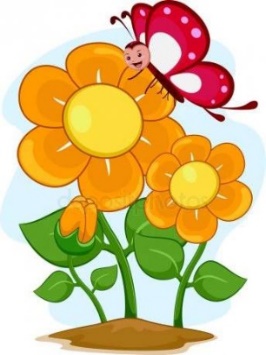 